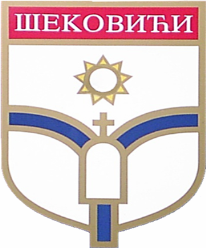 СЛУЖБЕНИ ГЛАСНИКOПШТИНЕ ШЕКОВИЋИБрој 3                                                                                                           Уторак, 15.03.2016.годинеНа основу члана 38. и 40. Статута општине Шековићи ("Службени гласник општине Шековићи, бр:9/14), Скупштина општине Шековићи на 26. редовној сједници одржаној дана 04.03.2016. године,  д о н и ј е л а    ј еО  Д  Л  У  К  УО прихватању приједлога Одлуке о висини накнаде за депоновање на Регионалнојсанитарној депонијиЧлан 1.Прихвата се Приједлог одлуке ЈП Регионална депонија Зворник  о висини накнаде за депоновање на Регионалној санитарној депонији који је усвојила Скупштина  Јавног предузећа  а разлика у цијени по приједлогу Општине Шековићи и цијене по цјеновнику Регионалне депоније намириват ће се из средстава гранта за КП „Зеленило и чистоћа“ Шековићи.Члан 2.Одлука ступа на снагу  даном доношења и иста ће бити објављена у „Службеном гласнику Општине Шековићи“.РЕПУБЛИКА СРПСКА     ПРЕДСЈЕДНИК СКУПШТИНЕОПШТИНА ШЕКОВИЋИ           Драго Гужвић,ср   СКУПШТИНА ОПШТИНЕ                                                                                   Број:01-022-17/16Шековићи,04.03.2016. године_____________________На основу члана 38. и 40. Статута Општине Шековићи („Службени гласник Општине Шековићи“, број:9/14), Скупштина Општине Шековићи на 26. редовној сједници одржанодана 04.03.2016. године, д о н и ј е л а   ј е О Д Л У К УIУсваја се Програм уређења градског насеља Шековићи за 2016. годину.IIСаставни дио ове одлуке је Програм уређења градског насеља Шековићи за 2016. годину.РЕПУБЛИКА СРПСКА     ПРЕДСЈЕДНИК СКУПШТИНЕОПШТИНА ШЕКОВИЋИ          Драго Гужвић,срСКУПШТИНА ОПШТИНЕБрој:01-022-18/16             Шековићи,04.03.2016. године_________________Na osnovu člana 30. Zakona o lokalnoj samoupravi („Službeni glasnik Republike Srpske“, broj:98/13) i člana 62. Statuta opštine Šekovići („Službeni glasnik opštine Šekovići, broj:9/14), Načelnik opštine predlaže:Program uređenja gradskog naselja  Šekovići za 2016.godinuUvodProgramom se utvrđuje dinamika uređenja prostora, izvori finansiranja, rokovi uređenja, operativne mjere za sprovođenje planskog dokumenta, a naročito mjere za komunalno opremanje građevinskog zemljišta, kao i druge mjere za sprovođenje politike uređenja prostora. Uređenje prostora, sem utvrđivanja namjene, uslova i načina korišćenja prostora datog kroz planska dokumenta, obuhvata uređivanje građevinskog zemljišta i sprovođenje planskog dokumenta kroz plan parcelacije. Uređivanje građevinskog zemljišta obuhvata pripremu građevinskog zemljišta za komunalno opremanje kao i komunalno opremanje. Priprema građevinskog zemljišta naročito obuhvata: rješavanje imovinsko-pravnih odnosa, izradu planske, tehničke i druge dokumentacije; preduzimanje mjera zaštite spomenika kulture i zaštite spomenika prirode koji bi mogli biti ugroženi radovima na pripremi zemljišta; rušenje postojećih objekata i uređaja i uklanjanje materijala, kao i premještanje postojećih nadzemnih i podzemnih instalacija. Komunalno opremanje građevinskog zemljišta obuhvata izgradnju objekata i uređaja komunalne infrastrukture, a naročito: komunalnih objekata i instalacija do priključka na urbanističku parcelu uključujući i priključak za vodovod,fekalnu i atmosfersku kanalizaciju i javnu rasvjetu; puteva i ulica u naselju, mostova, pješačkih prolaza, pločnika, trgova i javnih parkirališta u naselju; zelenih površina u naselju, blokovskog zelenila, terena za rekreaciju, dječjih igrališta, parkova, pješačkih staza i travnjaka, javnih gradskih komunalnih objekata i groblja; deponija; priključaka komunalnih instalacija čija funkcija može biti od značaja u uslovima nastanka vanredne situacije i  elementarnih nepogoda  I Uređenje  korita  rijeke DrinjačePoučeni negativnim iskustvma iz prethodnog perioda, a čija je kulminacija se dogodila  2014. godine jedan od najprioritetnijih ciljeva Opštine Šekovići predstavlja zaštita od plavnog talasa rijke Drnjače. U cilju zaštite ljudskih života kao i obezbjeđenju vrijednosti roba imovine glavni fokus treba da bude na sprečavanju razornog dejstva polavnog talasa kroz gradsko naselje Šekovići. Ovoj činjenici ide u prilog što se pored rijeke Drinjače-u plavnom području nalzi veliki broj individualnih stambenih objekata, privredni objekti, elektroenergetsaka postrojenja, republičke institucije i sl. U tom smjeru opština Šekovići do sada je preduzela niz aktivnosti na sprovođenju uređenja korita rijeke Drinjače kroz naselje Šekovići u dužini od 2000 m i to:-izrada projektno-tehničke dokumentacije -revizija projektne dokumentacije-eksproprijacija zemljišta  u toku-izabran izvođač radovaUkupna vrijednost projekta:  .............6.000.000 KM II Javna rasvjetaUzimajući u obzir starost javne rasvjete u naselju Šekovići može se sa sigurnošću potvrditi da stanje javne rasvjete nije na zadovoljavajućem nivou. Ako se izuzmu svijetleća tijela koja su montirana  na betonskim i metalnim stubovima, znatan dio rasvjete koju čine drveni stubovi neophodno je rekonstruisati odnosno zamjeniti.Sredstva predviđena budžetom opštine za ukupni utrošak električne energije  nastao korištenejm javne rasvjete kao i za održavanje iste  iznose:Utrošak el. energije i održavanje (30.150KM +4.000 KM)...................................  34.150 KMIII Asfaltiranje ulica i lokalnih puteva Opština Šekovići sa namjerom poboljšanja putne infrastrukture i kvaliteta odvijanja saobraćaja na loklanim putevima makadamskog tipa  kao neuređenim ulicama u naselju Šekovići   planira izvršiti postavljanje asfaltnog zastora. Način finansiranja predmetnih radova ostavruje se na način učešća opštine od 80% i zaineresovanih lica-građana  20 % .Ukupna sredstva plnirana budžetom opštine za 2016. godinu iznose: .......................150.725,00 KM.IV Program oporavka od poplavaDugotrajna eksploatacija , djelovanje prekomjernog osovinskog opterećenja kao i uticaj poplava  i klizišta iz maja 2014. godine doprinjeo je uništenju objekata putne infrastrukture na području opštine. Kroz program hitnog oporavka od poplava planirani su radovi na: sanaciji klizišta koji su doveli do oštećenja ulica i lokalnih puteva, izvođenje radova uništenog pješačkog mosta i sanacija mosta za naselje Pejani. Planirana  sredstva za sanaciju šteta  na lokalanim putevima i ulicama iznose :Popravka puta za selo Ašćerići, l =15m, š = 3,5 m.........................................................12.385,90 KMPopravka puta za selo Kalabače   ......10.864,39 KMPopravka puta za selo Pavlovići l = 25 m, š = 2,5 .............................................................17.959,79 KMPopravka ulice Branka Radičevića l = 48 m š =6,0 m …….....................................................21.344,14 KMPopravka puta za selo Vidakovići, l =52 m, š = 3,0 м  .............................................................31.117,69 KMPopravka puta za selo Pobedarje, l = 87 m, š =3,0 м......………............................................10.895,60 KMPopravka ulice Karađorđeva……….…36.386,03 KMPopravka puta za manastir Lovnica i turistički kompleks............................................. 25.657,91 KM		Ukupno:                  166.661,45 KMPlanirana sredstva za izgradnju potpuno uništenog pješačkog mosta u poplavama 2014. godine na autobuskoj stanici u Šekovićima iznose:( 60% učešće opštine +40% donatorska sredstva) : .............................................................120.000 KM.  Sanacija oštećenog srednjeg betonskog oslonca na rešetkastom mostu za selo Pejani: .....12.000,00 KM		Ukupno:                  298.661,45 KMV Prostorni plan opštineProstorni plan opštine  je dokument prostornog planiranja na nivou jedinice lokalne samouprave. Ovim planom se određuju: namena površina, pravila za razvoj i uređenje mreža naselja, prostorni razvoj i razmeštaj javnih službi, razmeštaj i korišćenje infrastrukturnih sistema, pravila korišćenja i zaštite prirodne i kulturne baštine, zaštita od elemntarnih nepogoda i usmerava se razvoj i razmeštaj privrednih djelatnosti. Prostorni plan opštine treba da bude usklađen sa prostornim planovima višeg reda (prostorni plan republike ili entiteta, regionalni prostorni plan, prostorni plan područja posebne namene). On sadrži mere i instrumente za neposrednu primenu pravila uređenja i korišćenja prostora u planovima nižeg reda (urbanistički planovi) kao i pravila za uređenje prostora koji u urbanističkim planovima nije obuhvaćen. Predviđena  sredstva za izradu opštinskog prostornog plana koja će se obezbjediti putem donacija......................................................................................................................................60.000 KM.	VI Održavanje objekata ZKPOpština je nadležna da obezbjeđuje organizovano obavljanje komunalnih djelatnosti. Posebnim programon zajedničke komunalne potrošnje za 2016. godinu utvrđije se obim i način obavljanja djelatnosti ZKP-e , održavanje komunalnih objekata i uređaja, te potrebna sredstva za ostvarivanje ciljeva predviđenih programom.Planirana sredstva za održavanje objekta ZKP-e za 2016. godinu čišćenje ulica,trotoara, parking prostora i uličnog pojasa od otpadaka , blata, nanosa ostataka uginulih životinja, pranje saobraćajnih površina i dr........................18.000 KM.                                           Načelnik opštine                                                      Budimir Ninić____На основу члана 30. став 1. алинеја 2. Закона о локалној самоуправи („Службени гласник РС“, број:101/04, 42/05 , 118/05 и 98/13), члана 188. и 195. Закона о водама („Службени гласник РС“, број: 50/06  и 92/09), те члана 38. Статута општине Шековићи („Службени гласник општине Шековићи“, број: 9/14), Скупштина општине Шековићи на 26. редовној сједници одржаној дана 04.03.2016. године, д о н и ј е л а   јеОДЛУКУО усвајању Програма утрошка средстава од накнада за воде за 2016. годинуЧлан 1.Усваја се Програм утрошка средстава од накнада за воде за  2016. годину. Члан 2.Саставни дио ове Одлуке је Програм утрошка средстава од накнаде за воде за 2016. годину.Члан 3.Ова одлука ступа на снагу 8 дана од дана објављивања у „Службеном гласнику општине Шековићи“.РЕПУБЛИКА СРПСКА     ПРЕДСЈЕДНИК СКУПШТИНЕОПШТИНА ШЕКОВИЋИ            Драго Гужвић,срСКУПШТИНА ОПШТИНЕ Број:01-022-19/16Шековићи,04.03.2016. године_________________На основу члана 30. став 1. алинеја 2. Закона о локалној самоуправи („Службени гласник РС“, број:101/04, 42/05 , 118/05 i 98/13), члана 188. и 195. Закона о водама („Службени гласник РС“, број: 50/06 и 92/09), те члана 38. Статута општине Шековићи („Службени гласник општине Шековићи“, број: 9/14), Скупштина општине Шековићи на 26. редовној сједници одржаној дана 04.03.2016. године, д о н и ј е л а јеПРОГРАМУТРОШКА СРЕДСТАВА ОД НАКНАДА ЗА ВОДЕ ЗА 2016. ГОДИНУI   УВОДНа основу члана 188. Закона о водама („Службени гласник РС“, број: 50/06 и 92/09) посебне водне накнаде су средства која су намјењена за обављање послова и задатака у складу са Законом о водама, функционисање и одржавање некретнина и водних објеката од општег значаја, очување вриједности изграђених водних објеката и система, предузимање мјера јавног инвестирања и капитална изградња водних објеката.Посебне водне накнаде представљају накнаде за:- Захватање површинских и подземних вода- Производњу електричне енергије- Заштиту вода- Вађење материјала из водотока- Заштиту од воде.- Обвезник плаћања посебне водне накнаде је:- Субјект којем је издат водопривредни акт,- Субјект на чије је име регистровано превозно средство,- Субјект који производи или увози вјештачко ђубриво или хемикалије за заштиту биљака,- Власник или корисник одговарајућег земљишта,  површине односно објекта.- Средства од водних  накнада која се дозначавају на рачун посебних намјена буџета јединица локалне самоуправе, потребно је користити за спровођење мјера које су предвиђене чланом 195. Закона о водама, а у складу са Програмом утрошка средстава.II  ПРОГРАМ УТРОШКА СРЕДСТАВА   У складу са чланом 195. Закона о водама („Службени гласник РС“, број: 50/06 и 92/09), приход од посебних водних накнада се користи за стручно-техничке послове у вези са примјеном одредаба Закона о водама и његовог спровођења, а посебно за:Израду привремених планова управљања водама,Припрему планова управљања водама,Спровођење праћења стања вода,Успостављање и рад Информационог система,Одржавање објеката у власништву Републике Српске, јединица локалне самоуправе или трећих лица, ако су од општег интереса,Спровођење интервентних активности  у сектору вода на просторима Републике Српске,Трошкове рада и функционисање агенција за воде,Трошкове рада и функционисање јавних предузећа за воде,Трошкове развоја, успостављању и вођењу Информационог система, научног и стручног рада,Подршци формирању и развоју квалификованих институција или субјеката, битних за сектор вода,Развоју сектора кроз финансирање изградње водних објеката и система, побољшање техничких, материјалних, кадровских и других капацитета.Узимајући у обзир неутрошена средства из ранијег периода , као и приоритете у рјешавању проблематике заштите и управљања водама за подручје општине Шековићи план утрошка прихода од водних накнада је  следећи:1.Израда главног пројекта Регулације корита ријека:Дрињача, Ловница иТашевац ..............................................................25.000,00КМ2.Поврат средстава  АД КП Зеленило и чистоћа  по Рјешењу Пореске управе Републике Српске број:06/1.06/0704-453.1-497/14................................................16.626,91 КМ.                         ПРЕДСЈЕДНИК СКУПШТИНЕ                                        Драго Гужвић__________                                                                          На основу члана 38.Статута општине Шековићи ("Службени гласник општине Шековићи, бр.9/14), Скупштина општине Шековићи на 26. редовној сједници одржаној дана 04.03.2016. године, д о н и ј е л а    ј еО Д Л У К Уо отпису потраживањаЧлан 1.Потраживања општине Шековићи због немогућности наплате отписује се према следећим дужницима:1.Теретни саобраћај.......................... 4.634,60  КМ,2.Еластиш и чипка............................. 2.808,00  КМ,3.Домекс Милићи..............................14.000,00  КМ,4.Занус............................................... .3.404,00 КМ,5.ХУТП Ловница................................11.200,00 КМ,6.Лабо траде.......................................... 500,00 КМ,7.Јефтић Јела..................................... 1.690,00 КМ,8.Конфекција Ловница........................1.730,10 КМ,9.Клисарић Вујадин.........................       190,00 КМУКУПНО:............................................40.156,70 КМЧлан 2.За реализацију ове Одлуке задужује се Одјељење за привреду,финансије и друштвене дјелатности.Члан 3.Ова Одлука ступа на снагу  даном  доношења и  иста ће бити објављена  у "Службеном гласнику општине Шековићи".РЕПУБЛИКА СРПСКА     ПРЕДСЈЕДНИК СКУПШТИНЕОПШТИНА ШЕКОВИЋИ         Драго Гужвић,срСКУПШТИНА ОПШТИНЕБрој:01-022-20/16Шековићи,04.03.2016. године_________________На основу члана  38. и 40. Статута општине Шековићи ("Службени гласник општине Шековићи, бр.9/2014), a у вези са Програмом утрошка средства од накнада за шуме за 2015. годину („Службени гласник општине Шековићи, бр.8/2015),Скупштина општине Шековићи на 26. редовној  сједници одржаној дана 04.03.2016. године,  д о н и ј е л а   ј еО Д Л У К Уо усвајању Извјештаја о утрошку средстава од накнада за шуме за 2015. годинуЧлан 1.Овом Одлуком усваја се Извјештаја о утрошку средстава од накнада за шуме за 2015. годину.Члан 2.Усвојени Програм  средстава по основу  накнада за шуме као и утрошак наведених средства  утврђени су у Извјештају  који је саставни дио ове Oдлуке.Члан 3.Ова Одлука ступа на снагу осмог дана од дана објављивања  у "Службеном гласнику општине Шековићи".РЕПУБЛИКА СРПСКА     ПРЕДСЈЕДНИК СКУПШТИНЕОПШТИНА ШЕКОВИЋИ          Драго Гужвић,срСКУПШТИНА ОПШТИНЕБрој:01-022-21/16Шековићи,04.03.2016. године_________________Извјештајо утрошку средстава по основу накнада за шуме за 2015. годину.-Асфалтирање путева и улица упланирано је у укупном износу од износу од 122.128,00 КМ, а остварења  није било из разлога неплаћања дуга по основу накнаде за шуме од стране Шума Републике Српске.-Одржавање локалних путева планирано је у износу од 40.000,00 КМ а није било остварења по истом из  разлога неплаћања дуга по основу накнаде за шуме од стране Шума Републике Српске. -Обавезе из ранијег периода за асфалтирање улица и путева планирано је у износу од 69.727,00 КМ  а остварено је 70.450,16 КМ или 101%.					                                                                  ПРЕДСЈЕДНИК СКУПШТИНЕ	     Драго Гужвић,ср			’На основу члана 38. и 40. Статута Општине Шековићи („Службени гласник Општине Шековићи“, број:9/14), Скупштина Општине Шековићи на 26. редовној сједници одржаној дана 04.03.2016. године, д о н и ј е л а   ј еО  Д  Л  У  К  УО отпису дуговања за воду  становницима насеља ГувништаIОтписују се дуговања за воду становницима насеља Гувништа  за август, септембар, октобар и новембар 2015. године, у износу од 50%, из разлога што у наведеном периоду  домаћинства  према приложеном списку КП „Зеленило и чистоћа“ нису имали редовно снабдијевање водом.Списак сачињен од стране Комуналног предузећа представља саставни дио  ове Одлуке.IIОдлука ступа на снагу даном доношења и иста ће бити објављена у „Службеном гласнику Општине Шековићи“.РЕПУБЛИКА СРПСКА     ПРЕДСЈЕДНИК СКУПШТИНЕОПШТИНА ШЕКОВИЋИ            Драго Гужвић,срСКУПШТИНА ОПШТИНЕ	Број:01-022-25/16Шековићи,04.03.2016. године_________________На основу члана 38. И 40. Статута Општине Шековићи („Службени гласник Општине Шековићи“, број:9/14), Скупштина Општине Шековићи на 26. Редовној сједници одржаној дана 04.03.2016. године, д о н и ј е л а   ј еО Д Л У К УО преносу права располагања на основним средствимаIОпштина Шековићи преноси право власништва на основним средствима трафо станица “Шековићи 5“ и далековод „Бишина“ на Електро Бијељина – Електродистрибуција Власеница.Питање накнаде за наведена основна средства биће дефинисано уз учешће Правобранилаштва Републике Српске – сједиште замјеника Власеница у складу са Законом.IIОдлука ступа на снагу осмог дана од дана објављивања у „Службеном гласнику Општине Шековићи“.РЕПУБЛИКАСРПСКА      ПРЕДСЈЕДНИК СКУПШТИНЕОПШТИНА ШЕКОВИЋИ           Драго Гужвић,срСКУПШТИНА ОПШТИНЕ			Број:01-022-26/16Шековићи,04.03.2016. године_________________На основу члана 38. и 40. Статута Општине Шековићи („Службени гласник Општине Шековићи“, број:9/14), Скупштина Општине Шековићи на 26. редовној сједници одржаној дана 04.03.2016. године, д о н и ј е л а   ј еО Д Л У К УIОдобравају се новчана средства спортистима који су се пријавили за одлазак на европско првенство у Текван доу које се одржава у Грчкој од 11 – 17. априла 2016. године како слиједи:1. Ристић Сретену износ од 1.000,00 КМ2. Другим учесницима европског првенства из Текван до клуба Шековићи који доставе доказ да су позвани на наведено такмичење у укупном износу од 1.000,00 КМ.IIСредства ће се реализовати  уплатом на текуће рачуне које  кандидати доставе Одјељењу за привреду,финансије и друштвене дјелатности општине Шековићи.IIIОдлука ступа на снагу даном доношења и иста ће бити објављена у „Службеном гласнику Општине Шековићи“.РЕПУБЛИКАСРПСКА      ПРЕДСЈЕДНИК СКУПШТИНЕОПШТИНА ШЕКОВИЋИ           Драго Гужвић,срСКУПШТИНА ОПШТИНЕ			Број:01-40-72/16Шековићи,04.03.2016. године_________________На основу члана 38. и 40. Статута Општине Шековићи („Службени гласник Општине Шековићи“, број:9/14), Скупштина Општине Шековићи на 26. редовној сједници одржаној дана 04.03.2016. године, д о н и ј е л а   ј еЗ А К Љ У Ч А КIУсваја се Информација о стању пољопривредне производње на подручју Општине Шековићи.IIЗакључак ступа на снагу наредног дана од дана објављивања у „Службеном гласнику Општине Шековићи“.РЕПУБЛИКА СРПСКА     ПРЕДСЈЕДНИК СКУПШТИНЕОПШТИНА ШЕКОВИЋИ           Драго Гужвић,срСКУПШТИНА ОПШТИНЕБрој:01-022-23/16Шековићи,04.03.2016. године_________________На основу члана 38. и 40. Статута Општине Шековићи („Службени гласник Општине Шековићи“, број:9/14), Скупштина Општине Шековићи на 26. редовној сједници одржаној дана 04.03.2016. године, д о н и ј е л а   ј еЗ А К Љ У Ч А КIУсваја се Извјештај о раду ЈУ Предшколског васпитања и образовања „Мајка Јевросима „ Шековићи за 2015. годину.IIЗакључак ступа на снагу наредног дана од дана објављивања у „Службеном гласнику Општине Шековићи“РЕПУБЛИКА СРПСКА     ПРЕДСЈЕДНИК СКУПШТИНЕОПШТИНА ШЕКОВИЋИ           Драго Гужвић,срСКУПШТИНА ОПШТИНЕБрој:01-022-22/16Шековићи,04.03.2016. године_________________На основу члана 38. и 40. Статута Општине Шековићи („Службени гласник Општине Шековићи“, број:9/14), Скупштина Општине Шековићи на 26. редовној сједници одржаној дана 04.03.2016. године, д о н и ј е л а   ј еЗ А К Љ У Ч А КIУсваја се Извјештај о стипендирању ђака и студената у шкоклској 2014/15  години и приједлог стипендирања у школској 2015/16 години.IIЗакључак ступа на снагу наредног дана од дана објављивања у „Службеном гласнику Општине Шековићи“.РЕПУБЛИКА СРПСКА     ПРЕДСЈЕДНИК СКУПШТИНЕОПШТИНА ШЕКОВИЋИ         Драго Гужвић,срСКУПШТИНА ОПШТИНЕБрој:01-022-24/16Шековићи,04.03.2016. године_________________С    А    Д    Р    Ж    А    Ј1. Одлука о прихватању Одлуке о висини накнаде за депонов на санит.рег.депони.............12. Одлука о усвајању Програма уређења градског насеља Шековићи..................................................13. Одлука о усвајању Програма утрошку сред од накнада за воде за 2016.г......................................34. Одлука о отпису потраживања..........................45. Одлука о усвајању Извјештаја о утрошку средстава од накнада за шуме за 2015.г.............56. Одлука о отпису дуга за воду за становнике насеља Гувништа..................................................67. Одлука о преносу права располагања на основ. Средству – трафо Бишина........................68. Одлука о одобравању средстава Ристић Сретену за спортске активности...........................79. Закључак-информ. О пољопривреди...............710. Закључак-Извјештај ЈУПВиО-обданиште.......711. Закључак-Извјештај о стипенд.студен...........8ПројекатПланирано ПрограмомОствареноАсфалтирање улице Влачић Владе-Цара Л=125м14.000,00 КМ         _Асфалтирање лок. пута Шековићи-Победарје Л=14014.000,00 КМ         _Асфалтирање лок.пута Папраћа-Велика Л=100м10.000,00 КМ          _Асфалтирање лок.пута Добрић-Корјен Л=100м10.000,00 КМ         _Асфалтирање лок.пута Тишча Врело Л=460м46.728,00 КМ           _Асфалтирање лок.пута Бијела Земља -Kалабаче Л=270м27.400,00 КМ          _Обавезе из ранијег периода за асфалтирање улица и путева69.727,00 КМ70.450,16 КМОдржавање локалних путева40.000,00 КМ       _УКУПНО231.855,00 КМ70.450,16 КМ